החומר לבחינת הבגרות בתנ"ך תשע"ז (שכבת יב ,למעט יב2, 70%)החומר כולל:1. היסטוריוגרפיה ונבואה2. נושאי חובה: חוק, חכמה, נביאי אמת ושקר, תגובות לחורבן ושיבת ציון3. נושאי הרחבה: חוק, חכמה, נביאי אמת ושקר, תגובות לחורבן ושיבת ציוןתאריכים חשובים 928 לפנה"ס– פילוג הממלכה722 לפנה"ס – חורבן וגלות ממלכת ישראל/שומרון701 לפנה"ס – מסע סנחריב ליהודה622 לפנה"ס – רפורמה פולחנית של יאשיהו597 לפנה"ס – גלות יהויכין586 לפנה"ס – חורבן וגלות ירושלים538 לפנה"ס – הצהרת כורשהיסטוריוגרפיה ונבואהמלכים א': י 1-13, י"א,1-13, 26-43  י"ב, ט"ז 23-33, י"ז, י"ח, י"ט, כ"א. מלכים ב': ט"ו 1-31, י"ז, י"ח (מקור חוץ מקראי –תבליט לכיש, מנסרת סנחריב), י"ט 35-37,               כ"א ( בהשוואה לדבה"ב ל"ג 1-20), כ"ב, כ"ג 1-14, 25-31,כ"ד 8-20, כ"ה.עמוס (ביחס לחורבן ישראל אחרי  מל"ב י"ז):   א' 1- 2, ד' 1 – 11, ה' 21 – 27ישעיהו ( לאחר מל"ב י"ט – מסע סנחריב): א', ב' 1-4ירמיהו (במקביל לחורבן יהודה) א' 1-3, ז' 1-24, כ"ה 1-4דברים: י"ב 12-1, ט"ז 22-21מבנה הבחינה (שאלון 2 יח"ל 1281)בשאלון זה ארבעה פרקים.פרק ראשון-	היסטוריוגרפיה ונבואה-			(2×28)	56 נקודותפרק שני-	נושאי החובה				(3×8)	24 נקודותפרק שלישי-	נושאי ההרחבה -				(1×8)	8 נקודותפרק רביעי-	קטע להבנה ולניתוח או קטע שלא נלמד -	(3×4)	12 נקודותסה"כ: 100 נקודות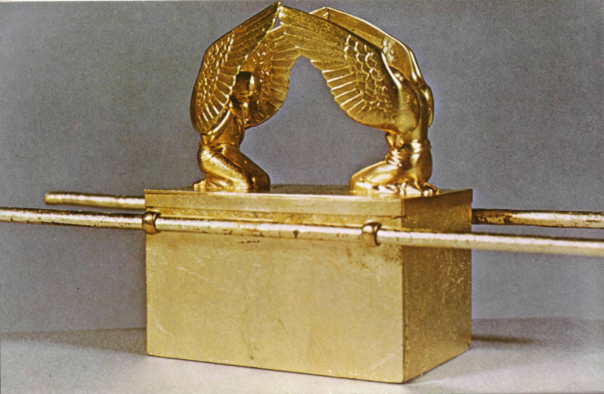 בהצלחה !!!צוות   תנ"ךחוקחכמהנביאי אמת ושקרתגובות לחורבן ושיבת ציוןפרקי חובה פרקי חובהפרקי חובהפרקי חובהקריאת שמע: דברים ו' 4 - 15חוקים סוציאליים: דברים כ"ד 10 – 22שמיטה: דברים ט"ו 1 – 11 + פרוזבול.מלחמה: דברים כ'איוב: א', ב', מ"בקהלת: א'דברים: י"ח 9 - 22ירמיהו: כ', כ"ג 25 – 32, כ"ח יחזקאל: י"ח 1 - 20עזרא: א 1 – 7, ד' 1 – 6ישעיה: מ' 1 – 11חגי: א'פרקי הרחבהפרקי הרחבהמלכים א: כ"ב 1 - 40עמוס: ז' 7 -17ירמיהו: כ"ואיכה: ה'תהילים: קל"זיחזקאל: ל"ז 1 - 14